４～６歳の未就学児、小学校低学年とその保護者を対象に開催いたします。家族で気軽にご参加ください。みんなで楽しく活動しましょう！主　催　　	鳥取県バドミントン協会（鳥取県スポーツ協会補助金事業）　目　的　　　親子向けのスポーツ教室や体験会を開催し、多忙感を抱く子育て世代が身近な地域において、親子で気軽にスポーツと接する環境をつくることを目的としています。（補助金交付要綱より抜粋）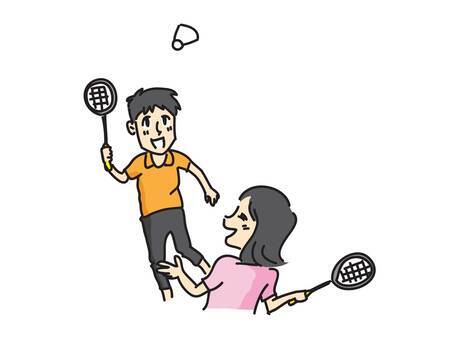 日　時	第１回　令和５年１２月１６日（土）　１０：００～１２：００会場：鳥取産業体育館　開場９：３０　　　　　　	第２回　令和６年　３月２４日（日）　１０：００～１２：００会場：鳥取産業体育館　開場９：３０　講　師	・（公財）日本スポーツ協会及び（公財）日本バドミントン協会の公認コーチ・ 鳥取県バドミントン協会　強化本部員　募集対象	４～８歳の男女とその保護者（先着：基本１５組／回）　　　　　　　※定員になり次第、締め切らせていただきます　申込方法	次のURL（ https://forms.gle/RL6w8n9j3T3cTXF89 ）、もしくは右のQRコードから申し込みフォームにアクセスし、必要事項を入力してください。申し込みを受け付けましたら、受付完了のメールが送信されます。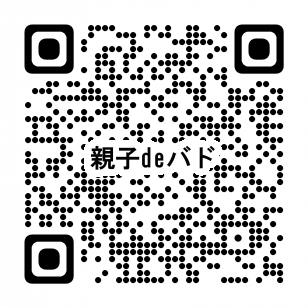 	　メールが届かない場合や、郵送での申し込みをご希望される場合は、090－4652－3041(衣笠)までご連絡をお願いいたします。　　　　　	　申込締め切り　第１回 １２/１３(水)、第２回 ３/２０(水)　（両方に参加可）　申込先　	鳥取県バドミントン協会　衣笠俊樹　　TEL：090－4652－3041　その他　	（１）使用するラケット・シャトルは協会で準備しますが、保護者の方でラケットを所有さ　れている方はご持参ください。（２）運動に適した服装でご来場いただくとともに、上履きは各自でご準備ください。（３）保険については、当協会で１日保険に加入します。（４）イベント会場で撮影された映像・写真は報道等を目的に主催・主管協会HP等に使用される場合がありますことをご了承下さい。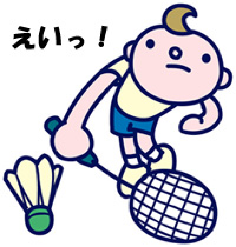 